									    gemeente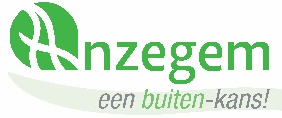 									Dienst Zorg en Welzijn															AANVRAAGFORMULIER GEZINSTOELAGE - Jaar 2022SAMENSTELLING GEZIN  OP 01.01.2022 EIGENDOM(MEN): ja / neeBRENG VOLGENDE BEWIJSSTUKKEN MEE : aanslagbiljet belastingen : inkomsten 2020, aanslagjaar 2021Of Attest leefloon 2020 of 2021 (indien leefloon vanaf 2021)aanslagbiljet onroerende voorheffing 2020 van alle eigendommenIk geef tevens volmacht aan het Gemeentebestuur om -indien nodig- de noodzakelijke gegevens van 2020 op te vragen bij het Ministerie van Financiën. De verstrekte gegevens zullen enkel dienen voor de berekening van de gezinstoelage en voor geen andere doeleinden worden gebruikt. Het verstrekken van onjuiste gegevens door de aanvrager kan er toe leiden dat de toelage geheel of gedeeltelijk zal teruggevorderd worden.	Echt en waarachtig verklaard, Anzegem, …………………………………………               Handtekening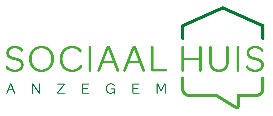 NAAM AANVRAGER: NAAM AANVRAGER: Adres:  Adres:  Telefoon: Rek.nr. Naam en voornaam alle gezinsledengeboortejaar